ビーム径の距離依存性について作成日：2016年1月27日最終更新日：2016年2月08日まず，以下のように数値・記号を定める．レンズの厚さ：t (t<<f)q0  = 1187.48+4009.39i % BSにおけるqパラメータ(m)　　d01 = 15.7638        %BS-PR3距離(m)r1  = 24.9165        %PR3の曲率半径(m)　　d12 = 11.0661        %PR3-PR2距離(m)r2  = -3.0764        %PR2の曲率半径(m)d23 = 22.8835        %PR2-IMMT1距離(m)r3  = 19.5           %IMMT1の曲率半径(m)d34 = 9.1528         %IMMT1-viewport距離(m)d45 = 0.7            %viewport-periscope距離(m)d56 = 0.5            %periscope-lens距離(m)f66 = 1              %lensの焦点距離(m)d67 = 1.0168         %lens-RFPD距離(m)d78 = 0.5            %RFPDから任意の距離(ここでは0.5m)% % % % % % % % % % % % % % % % % % % % % % % % % % % % % % % % % % % % % k   = (2*pi()/(1064*10^-9))   % k:波数m01 = [1,d01;0,1]*[q0;1]q01 = m01(1,1)/m01(2,1)   %PR3反射直前のqパラメータm11 = [1,0;-(2/r1),1]*m01q11 = m11(1,1)/m11(2,1) %PR3反射直後のqパラメータm12 = [1,d12;0,1]*m11q12 = m12(1,1)/m12(2,1)   %PR2反射直前のqパラメータm22 = [1,0;-(2/r2),1]*m12q22 = m22(1,1)/m22(2,1) %PR2反射直後のqパラメータm23 = [1,d23;0,1]*m22q23 = m23(1,1)/m23(2,1) %IMMT1反射直前のqパラメータm33 = [1,0;-(2/r3),1]*m23q33 = m33(1,1)/m33(2,1) %IMMR反射直後のqパラメータm34 = [1,d34;0,1]*m33q34 = m34(1,1)/m34(2,1) %viewport到達時のqパラメータq34 = 6.8806 +19.2576iw034= sqrt((2*imag(q34))/k) %waistw34 = w034*sqrt(1+(real(q34)/imag(q34))^2) %beam radiusm45 = [1,d45;0,1]*m34q45 = m45(1,1)/m45(2,1) %periscope到達時のqパラメータm56 = [1,d56;0,1]*m45q56 = m56(1,1)/m56(2,1) %lens到達時のqパラメータw056= sqrt(2*imag(q56)/k) %waistw56 = w056*sqrt(1+(real(q56)/imag(q56))^2) %beam radiusm66 = [1,0;-(1/f66),1]*m56q66 = m66(1,1)/m66(2,1) %lems透過直後のqパラメータw066= sqrt(2*imag(q66)/k) %waistw66 = w066*sqrt(1+(real(q66)/imag(q66))^2) %beam radiusm67 = [1,d67;0,1]*m66 q67 = m67(1,1)/m67(2,1) %RFPD受光面におけるqパラメータw067= sqrt(2*imag(q67)/k)w67 = w067*sqrt(1+(real(q67)/imag(q67))^2) %RFPD受光面におけるbeam radiusm78 = [1,d78;0,1]*m67q78 = m78(1,1)/m78(2,1) %RFPDからd78(m)進んだ時のqパラメータw078= sqrt(2*imag(q78)/k)w78 = w078*sqrt(1+(real(q78)/imag(q78))^2) %beam radiusw   = [w34,w66,w67,w78] %beam radiusd   = [0,d45+d56,d45+d56+d67,d45+d56+d67+d78]　%Optical path length from viewportplot(d,w)【まとめ】凸レンズの位置：viewportからd45+d56=1.2m，periscopeからd56=0.5m凸レンズの焦点距離：f66=1000mmRF PDの位置：viewportからd45+d56+d67=2.2168m，periscopeからd56+d67=1.5168mRF PD到達時のビーム径：w67 = 0.1245(mm)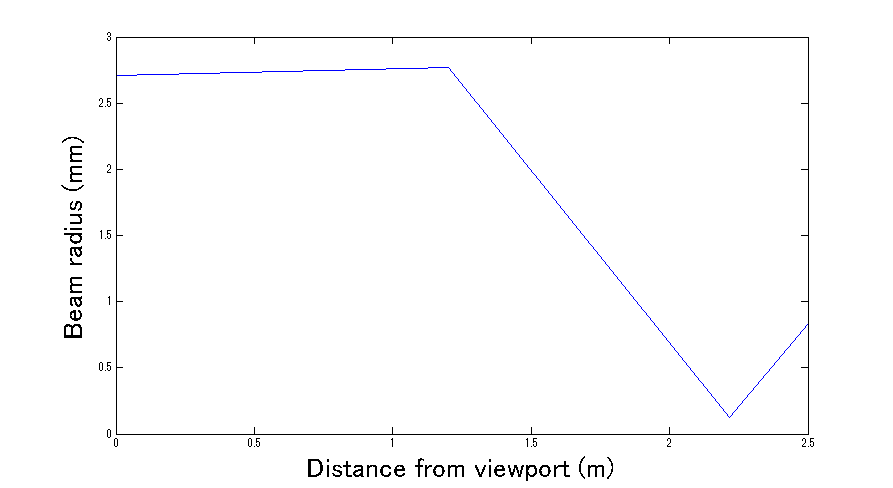 図2　IFI REFLにおいてwaistが0.1mm程度になるように凸レンズを置いた時のBeam radius距離依存特性参考資料等[1]：http://en.wikipedia.org/wiki/Ray_transfer_matrix_analysis[2]：http://gwdoc.icrr.u-tokyo.ac.jp/cgi-bin/private/DocDB/ShowDocument?docid=3115[3]：http://granite.phys.s.u-tokyo.ac.jp/michimura/document/noteOpticalCavity.pdf